Руководителю предприятия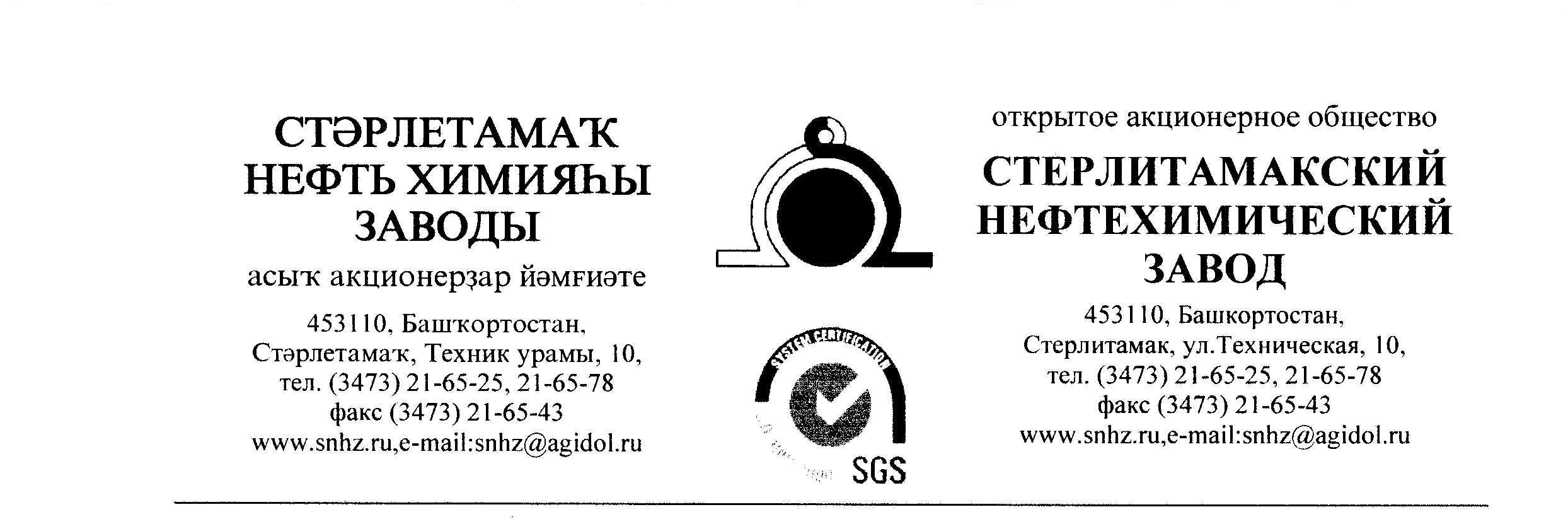 Прошу Вас выслать в наш адрес по Е-mail: shahmaeva.ar@uktau.ru коммерческое предложение по ценам, с учетом всех максимальных скидок, которые можно применить для нашего предприятия на поставку следующего технического материала:В случае положительного решения, ответ прошу предоставить до 10.07.2022 до 17-00 (мск )по e-mail: shahmaeva.ar@uktau.ru, в коммерческом предложении прошу обязательно указать:цена с НДС;условия оплаты (наши условия: 100% по факту поставки в теч. 45 дней, при несогласии Вы можете предоставить свои условия);сроки и условия поставки;обязательно включите в стоимость транспортные расходы до склада ОАО «СНХЗ»(453110 Республика Башкортостан, г. Стерлитамак, ул. Техническая, 10);пункт отгрузки продукции;К предложению приложить Паспорт либо сертификат соответствия, представительские документы от завода-изготовителя (сертификат дилера, либо представителя).С уважением,Зам начальник ОКО и М                                                                       Фаизов Р.Г.№/пНаименование требуемого материалаКол-воЕд.измерения Сумма с НДСРукав напорный с нитяным усилением 16х25-1,6 ГОСТ 1036250пог/мРукав напорный с нитяным усилением 32х43-1,6 гост 10362150 пог/мРукав высокого давления Semperit Din EN  853 2SN DN 12 (1/2)400 пог/мРукав кислородный 9мм30 пог/мРукав н/в Б-2-100 0,5 6м ГОСТ 18-698-79100 пог/мРукав н/в Б-2-38 0,5 6м ГОСТ 18-698-7990 пог/мРукав н/в Б-2-75 0,5 6м не армированные30пог/мРукав н/в Б-5-2-100 6м ГОСТ 5398-7630 пог/мРукав н/в Б-5-75 6м ГОСТ 5398-7660 пог/мРукав н/в ПАР-1(Х) 0,3-16-28 У ГОСТ 18698-79200пог/мРукав н/в ПАР -1(х) 0,3-16-28 ГОСТ 18698-79600пог/мРукав н/в ПАР 1-(Х) 0,3-20 ГОСТ 18698-79140 пог/мРукав н/в ПАР –(х) 0,3-25-40 У ГОСТ 18698-79150 пог/мРукав н/в ПАР –(Х) 0,3-32-47 У ГОСТ 18698-79150 пог/мРукав н/в ПАР -1(Х) 0,3-50-70 У ГОСТ 18698-7930 пог/м Рукав н/в ПАР 2(х) 0,8 -32-56 У ГОСТ 18698-7940пог/мРукав напорный ПАР (1) 20-3150 пог/мРукав ПАР -1(Х) 0,3-25-40 У ГОСТ 18698-793820 пог/мШланг резиновый 20мм140 пог/мШланг резиновый 25мм100 пог/мИтого с НДС